РЕСПУБЛИКА КАРЕЛИЯЗАКОНОБ ОБЩЕСТВЕННОЙ ПАЛАТЕ РЕСПУБЛИКИ КАРЕЛИЯПринятЗаконодательным СобраниемРеспублики Карелия19 октября 2017 годаСтатья 1. Общие положения1. Общественная палата Республики Карелия (далее также - Общественная палата) обеспечивает взаимодействие граждан Российской Федерации, проживающих на территории Республики Карелия (далее - граждане), и некоммерческих организаций, созданных для представления и защиты прав и законных интересов профессиональных и социальных групп, осуществляющих деятельность на территории Республики Карелия (далее - некоммерческие организации), с территориальными органами федеральных органов исполнительной власти, органами государственной власти Республики Карелия, органами местного самоуправления муниципальных образований в Республике Карелия (далее - органы местного самоуправления) в целях учета потребностей и интересов граждан, защиты прав и свобод граждан, прав и законных интересов некоммерческих организаций при формировании и реализации государственной политики в целях осуществления общественного контроля за деятельностью территориальных органов федеральных органов исполнительной власти, исполнительных органов Республики Карелия, органов местного самоуправления, государственных и муниципальных организаций, иных организаций, осуществляющих в соответствии с федеральными законами отдельные публичные полномочия на территории Республики Карелия.(в ред. Закона РК от 08.11.2022 N 2761-ЗРК)2. Общественная палата формируется на основе добровольного участия в ее деятельности граждан и некоммерческих организаций.3. Наименование "Общественная палата Республики Карелия" не может быть использовано в наименованиях органов государственной власти Республики Карелия, органов местного самоуправления, а также в наименованиях организаций.4. Общественная палата не является юридическим лицом.5. Местонахождение Общественной палаты - город Петрозаводск.Статья 2. Цели и задачи Общественной палатыОбщественная палата призвана обеспечить согласование общественно значимых интересов граждан, некоммерческих организаций, органов государственной власти Республики Карелия и органов местного самоуправления для решения наиболее важных вопросов экономического и социального развития Республики Карелия, защиты прав и свобод граждан, развития демократических институтов путем:1) привлечения граждан и некоммерческих организаций;2) выдвижения и поддержки гражданских инициатив, направленных на реализацию конституционных прав, свобод и законных интересов граждан, прав и законных интересов некоммерческих организаций;3) выработки рекомендаций органам государственной власти Республики Карелия при определении приоритетов в области государственной поддержки некоммерческих организаций, деятельность которых направлена на развитие гражданского общества в Республике Карелия;4) взаимодействия с Общественной палатой Российской Федерации, общественными палатами субъектов Российской Федерации, а также общественными палатами (советами) муниципальных образований, общественными советами при Законодательном Собрании Республики Карелия (далее - Законодательное Собрание) и исполнительных органах Республики Карелия, находящимися на территории Республики Карелия;(в ред. Закона РК от 08.11.2022 N 2761-ЗРК)5) оказания информационной, методической и иной поддержки общественным палатам (советам) муниципальных образований, общественным советам при Законодательном Собрании и исполнительных органах Республики Карелия, находящимся на территории Республики Карелия, некоммерческим организациям, деятельность которых направлена на развитие гражданского общества в Республике Карелия.(в ред. Закона РК от 08.11.2022 N 2761-ЗРК)Статья 3. Правовая основа деятельности Общественной палатыОбщественная палата осуществляет свою деятельность на основе Конституции Российской Федерации, федеральных конституционных законов, Федерального закона от 23 июня 2016 года N 183-ФЗ "Об общих принципах организации и деятельности общественных палат субъектов Российской Федерации" (далее - Федеральный закон "Об общих принципах организации и деятельности общественных палат субъектов Российской Федерации"), других федеральных законов, иных нормативных правовых актов Российской Федерации, Конституции Республики Карелия, настоящего Закона, иных нормативных правовых актов Республики Карелия.Статья 4. Принципы формирования и деятельности Общественной палатыОбщественная палата формируется и осуществляет свою деятельность в соответствии с принципами:1) приоритета прав и законных интересов человека и гражданина;2) законности;3) равенства прав институтов гражданского общества;4) самоуправления;5) независимости;6) открытости и гласности.Статья 5. Регламент Общественной палаты1. Общественная палата утверждает Регламент Общественной палаты Республики Карелия (далее - Регламент Общественной палаты).2. Регламентом Общественной палаты устанавливаются:1) порядок участия членов Общественной палаты в ее деятельности;2) сроки и порядок проведения заседаний Общественной палаты;3) состав, полномочия и порядок деятельности совета Общественной палаты Республики Карелия (далее - совет Общественной палаты);4) полномочия и порядок деятельности председателя Общественной палаты Республики Карелия (далее - председатель Общественной палаты) и заместителя (заместителей) председателя Общественной палаты Республики Карелия (далее - заместитель (заместители) председателя Общественной палаты);5) порядок формирования и деятельности комиссий и рабочих групп Общественной палаты, а также порядок избрания и полномочия их руководителей;6) порядок прекращения и приостановления полномочий членов Общественной палаты в соответствии с Федеральным законом "Об общих принципах организации и деятельности общественных палат субъектов Российской Федерации";7) порядок деятельности аппарата Общественной палаты Республики Карелия (далее - аппарат Общественной палаты);8) формы и порядок принятия решений Общественной палаты;9) порядок привлечения к работе Общественной палаты граждан, а также некоммерческих организаций, представители которых не вошли в ее состав, и формы их взаимодействия с Общественной палатой;10) процедура определения состава одной трети членов Общественной палаты нового созыва членами Общественной палаты нового созыва, утвержденными Главой Республики Карелия и Законодательным Собранием;11) порядок направления членов Общественной палаты для участия в мероприятиях, проводимых Общественной палатой Российской Федерации;12) порядок представления советом Общественной палаты в Правительство Республики Карелия кандидатуры на должность руководителя аппарата Общественной палаты;13) иные вопросы внутренней организации и порядка деятельности Общественной палаты.3. Изменения в Регламент Общественной палаты утверждаются решением Общественной палаты по представлению совета Общественной палаты или по инициативе не менее чем одной трети членов Общественной палаты.4. Для утверждения Регламента Общественной палаты и изменений в него необходимо, чтобы за них проголосовало не менее половины членов Общественной палаты от установленного числа членов Общественной палаты.Статья 6. Кодекс этики членов Общественной палатыСовет Общественной палаты разрабатывает и представляет на утверждение Общественной палаты Кодекс этики членов Общественной палаты Республики Карелия (далее - Кодекс этики). Выполнение требований, предусмотренных Кодексом этики, является обязательным для членов Общественной палаты.Статья 7. Член Общественной палаты1. Членом Общественной палаты может быть гражданин, достигший возраста восемнадцати лет.2. Членами Общественной палаты не могут быть:1) Президент Российской Федерации, сенаторы Российской Федерации, депутаты Государственной Думы Федерального Собрания Российской Федерации, члены Правительства Российской Федерации, судьи, иные лица, замещающие государственные должности Российской Федерации, лица, замещающие должности федеральной государственной службы, депутаты законодательных органов государственной власти субъектов Российской Федерации, иные лица, замещающие государственные должности субъектов Российской Федерации, лица, замещающие должности государственной гражданской службы субъектов Российской Федерации, должности муниципальной службы, а также лица, замещающие муниципальные должности;(п. 1 в ред. Закона РК от 08.11.2022 N 2761-ЗРК)2) лица, признанные на основании решения суда недееспособными или ограниченно дееспособными;3) лица, имеющие непогашенную или неснятую судимость;4) лица, имеющие гражданство другого государства (других государств), вид на жительство или иной документ, подтверждающий право на постоянное проживание гражданина Российской Федерации на территории иностранного государства;5) лица, членство которых в Общественной палате ранее было прекращено на основании пункта 4 части 1 статьи 10 Федерального закона "Об общих принципах организации и деятельности общественных палат субъектов Российской Федерации". В этом случае запрет на членство в Общественной палате относится только к работе Общественной палаты следующего состава.3. Члены Общественной палаты осуществляют свою деятельность на общественных началах.4. Член Общественной палаты приостанавливает членство в политической партии на срок осуществления своих полномочий.5. Объединение членов Общественной палаты по принципу национальной, религиозной, региональной или партийной принадлежности не допускается.6. Члены Общественной палаты при осуществлении своих полномочий не связаны решениями некоммерческих организаций.7. Отзыв члена Общественной палаты не допускается.8. Член Общественной палаты вправе получать компенсацию понесенных за счет собственных средств расходов в связи с осуществлением им полномочий члена Общественной палаты в порядке и размерах, определенных статьей 7.1 настоящего Закона.(в ред. Закона РК от 23.07.2018 N 2265-ЗРК)Статья 7.1. Порядок и размеры компенсации расходов члену Общественной палаты(введена Законом РК от 23.07.2018 N 2265-ЗРК)1. Члену Общественной палаты в связи с осуществлением им полномочий члена Общественной палаты при направлении его для участия в мероприятиях с участием Общественной палаты, проводимых вне постоянного места его жительства на территории Российской Федерации за пределами территории Республики Карелия (далее - мероприятия), компенсируются:1) расходы по проезду от места постоянного жительства члена Общественной палаты к месту участия в мероприятии и обратно;2) расходы по проезду из одного населенного пункта в другой, если член Общественной палаты направлен для участия в мероприятиях, проводимых в нескольких организациях, расположенных в разных населенных пунктах.2. Компенсация расходов по проезду (включая оплату услуг по оформлению проездных документов, предоставлению в поезде постельных принадлежностей и иных услуг, включенных в стоимость проездного документа (билета) воздушным, железнодорожным, водным и автомобильным транспортом производится исходя из фактических затрат, подтвержденных проездными документами, но не более стоимости проезда:1) железнодорожным транспортом - в вагоне повышенной комфортности, отнесенном к вагону экономического класса, с четырехместными купе категории "К" или в вагоне категории "С" с местами для сидения;2) водным транспортом - в каюте V группы морского судна регулярных транспортных линий и линий с комплексным обслуживанием пассажиров, в каюте II категории речного судна всех линий сообщения, в каюте I категории судна паромной переправы;3) воздушным транспортом - по тарифу экономического класса;4) автомобильным транспортом - в автомобильном транспорте общего пользования (кроме такси), при его отсутствии - в автобусах с мягкими откидными сиденьями.3. При отсутствии проездных документов, подтверждающих произведенные расходы, компенсация расходов по проезду не производится.4. Компенсация расходов по проезду производится члену Общественной палаты аппаратом Общественной палаты за счет средств, предусмотренных в бюджете Республики Карелия на содержание Общественной палаты.5. В целях компенсации расходов по проезду член Общественной палаты представляет в аппарат Общественной палаты не позднее трех рабочих дней со дня проведения мероприятия заявление о компенсации расходов по проезду, документы, подтверждающие произведенные расходы.6. Форма заявления о компенсации расходов по проезду и перечень документов, прилагаемых к нему, утверждаются аппаратом Общественной палаты.7. Аппарат Общественной палаты осуществляет компенсацию расходов по проезду члену Общественной палаты не позднее 25 дней со дня представления заявления о компенсации расходов по проезду и документов, прилагаемых к нему.Статья 8. Состав Общественной палаты1. Общественная палата состоит из тридцати членов Общественной палаты.2. Одна треть состава Общественной палаты утверждается Главой Республики Карелия по представлению зарегистрированных на территории Республики Карелия структурных подразделений общероссийских и межрегиональных общественных объединений.3. Одна треть состава Общественной палаты утверждается Законодательным Собранием по представлению зарегистрированных на территории Республики Карелия некоммерческих организаций, в том числе региональных общественных объединений.4. Члены Общественной палаты, утвержденные Главой Республики Карелия, и члены Общественной палаты, утвержденные Законодательным Собранием, определяют состав остальной одной трети членов Общественной палаты из числа кандидатур, представленных местными общественными объединениями, зарегистрированными на территории Республики Карелия.Статья 9. Порядок и сроки формирования Общественной палаты1. Правом на выдвижение кандидатов в члены Общественной палаты обладают некоммерческие организации, указанные в частях 2-4 статьи 8 настоящего Закона.2. К выдвижению кандидатов в члены Общественной палаты не допускаются некоммерческие организации, которые в соответствии с Федеральным законом от 4 апреля 2005 года N 32-ФЗ "Об Общественной палате Российской Федерации" не могут выдвигать кандидатов в члены Общественной палаты Российской Федерации.3. Выдвижение в соответствии с положениями настоящей статьи кандидатов в члены Общественной палаты некоммерческими организациями осуществляется по решению их коллегиальных органов, обладающих соответствующими полномочиями в силу закона или в соответствии с уставами этих организаций, а при отсутствии коллегиальных органов - по решению иных органов, обладающих в силу закона или в соответствии с уставами этих организаций правом выступать от имени этих организаций.4. Каждая организация, деятельность которой в сфере представления и защиты прав и законных интересов профессиональных и социальных групп составляет не менее трех лет, вправе предложить одного кандидата в члены Общественной палаты из числа граждан, которые имеют место жительства на территории Республики Карелия.5. Не позднее чем за три месяца до истечения срока полномочий членов Общественной палаты Законодательное Собрание размещает на своем официальном сайте в информационно-телекоммуникационной сети "Интернет" (далее - сеть "Интернет") информацию о начале процедуры формирования нового состава Общественной палаты, установленной настоящей статьей.6. В информации, указанной в части 5 настоящей статьи, должны содержаться:1) порядок, место и срок направления представлений о выдвижении кандидатов в члены Общественной палаты (далее - представления о кандидатах) некоммерческими организациями (даты начала и окончания этого срока);2) требования к некоммерческим организациям, имеющим право на выдвижение кандидатов в члены Общественной палаты, кандидатам в члены Общественной палаты;3) перечень необходимых документов для выдвижения кандидатов в члены Общественной палаты;4) номера телефонов, данные уполномоченных лиц Общественной палаты для получения консультаций по вопросам выдвижения кандидатов в члены Общественной палаты.7. Структурные подразделения общероссийских и межрегиональных общественных объединений, зарегистрированные на территории Республики Карелия, направляют Главе Республики Карелия представления о кандидатах и документы, указанные в части 11 настоящей статьи, в течение 30 дней со дня размещения на официальном сайте в сети "Интернет" информации Законодательного Собрания о начале процедуры формирования нового состава Общественной палаты.8. Глава Республики Карелия утверждает одну треть состава Общественной палаты в течение 30 дней со дня окончания срока, установленного частью 7 настоящей статьи. Порядок рассмотрения Главой Республики Карелия кандидатур для утверждения членами Общественной палаты устанавливается Главой Республики Карелия.9. Некоммерческие организации, в том числе региональные общественные объединения, зарегистрированные на территории Республики Карелия, направляют в Законодательное Собрание представления о кандидатах и документы, указанные в части 11 настоящей статьи, в течение 30 дней со дня размещения на официальном сайте в сети "Интернет" информации Законодательного Собрания о начале процедуры формирования нового состава Общественной палаты.10. Законодательное Собрание утверждает одну треть состава Общественной палаты в течение 30 дней со дня окончания срока, установленного частью 9 настоящей статьи. Порядок рассмотрения Законодательным Собранием кандидатур для утверждения членами Общественной палаты устанавливается Законодательным Собранием.11. Организации, указанные в частях 7 и 9 настоящей статьи, прилагают к представлению о кандидате следующие документы:1) решение коллегиального органа или иного органа, обладающего в силу закона или в соответствии с уставом некоммерческой организации правом выступать от имени этой организации, о выдвижении кандидата в члены Общественной палаты, принятое в соответствии с частью 3 настоящей статьи;2) копию свидетельства о государственной регистрации некоммерческой организации;3) копию устава некоммерческой организации (за исключением случаев, когда в соответствии с законодательством Российской Федерации некоммерческая организация действует не на основании устава);4) личное заявление о согласии кандидата быть членом Общественной палаты, а также об отсутствии ограничений, предусмотренных частью 2 статьи 7 Федерального закона "Об общих принципах организации и деятельности общественных палат субъектов Российской Федерации";5) анкету кандидата в члены Общественной палаты, содержащую биографические сведения, по форме согласно приложению к настоящему Закону;6) копию паспорта кандидата в члены Общественной палаты;7) согласие кандидата на обработку его персональных данных.12. Представления о кандидатах в случае, если выдвижение указанных в них кандидатов в члены Общественной палаты осуществлено с нарушением требований, установленных частями 1-4, 11 настоящей статьи, не рассматриваются и возвращаются организациям, указанным в частях 7 и 9 настоящей статьи с мотивированным обоснованием.13. Указ Главы Республики Карелия и постановление Законодательного Собрания об утверждении членов Общественной палаты нового состава подлежат размещению на Официальном интернет-портале правовой информации (www.pravo.gov.ru) (далее - Официальный интернет-портал) в сети "Интернет" не позднее трех дней со дня принятия указанных актов, а также на официальном сайте Общественной палаты в сети "Интернет".14. В течение 30 дней после размещения на Официальном интернет-портале указа Главы Республики Карелия и постановления Законодательного Собрания об утверждении членов Общественной палаты нового состава местные общественные объединения, зарегистрированные на территории Республики Карелия, направляют в Общественную палату представления о кандидатах и документы, указанные в части 11 настоящей статьи.15. Члены Общественной палаты, утвержденные Главой Республики Карелия, и члены Общественной палаты, утвержденные Законодательным Собранием, в течение 20 дней со дня окончания срока, установленного частью 14 настоящей статьи, по результатам голосования по каждой кандидатуре, предложенной местными общественными объединениями, зарегистрированными на территории Республики Карелия, определяют состав остальной одной трети членов Общественной палаты.16. Решение об избрании членов Общественной палаты из числа кандидатур, предложенных местными общественными объединениями, зарегистрированными на территории Республики Карелия, принимается тайным голосованием большинством голосов от общего числа членов Общественной палаты, утвержденных Главой Республики Карелия и Законодательным Собранием, и подлежит размещению на официальном сайте Общественной палаты в сети "Интернет" не позднее трех дней со дня принятия указанного решения.(в ред. Закона РК от 29.10.2018 N 2291-ЗРК)17. Общественная палата является правомочной, если в ее состав вошло более трех четвертых от установленного числа членов Общественной палаты. Первое заседание Общественной палаты, образованной в правомочном составе, должно быть проведено не позднее чем через десять дней со дня истечения срока полномочий членов Общественной палаты действующего состава.18. В случае если полный состав Общественной палаты не будет сформирован в порядке, установленном настоящей статьей, либо в случае досрочного прекращения полномочий членов Общественной палаты, новые члены Общественной палаты утверждаются (избираются) в следующем порядке (в зависимости от того, в каком порядке должно было замещаться (было замещено) вакантное место):(в ред. Закона РК от 29.10.2018 N 2291-ЗРК)1) Глава Республики Карелия принимает решение об утверждении члена Общественной палаты в порядке, предусмотренном частью 8 настоящей статьи, при этом сроки осуществления указанных процедур сокращаются наполовину;2) Законодательное Собрание принимает решение об утверждении члена Общественной палаты в порядке, предусмотренном частью 10 настоящей статьи, при этом сроки осуществления указанных процедур сокращаются наполовину;3) члены Общественной палаты, утвержденные Главой Республики Карелия, и члены Общественной палаты, утвержденные Законодательным Собранием, избирают члена Общественной палаты в порядке, предусмотренном частями 15 и 16 настоящей статьи, при этом сроки осуществления указанных процедур сокращаются наполовину.19. Если до окончания срока полномочий Общественной палаты остается менее шести месяцев, процедура утверждения (избрания) нового члена Общественной палаты не производится при условии наличия правомочного состава Общественной палаты.20. Срок полномочий членов Общественной палаты составляет три года и исчисляется со дня первого заседания Общественной палаты нового состава. Со дня первого заседания Общественной палаты нового состава полномочия членов Общественной палаты действующего состава прекращаются.Статья 10. Органы Общественной палаты1. Органами Общественной палаты являются:1) совет Общественной палаты;2) председатель Общественной палаты;3) комиссии Общественной палаты.2. К исключительной компетенции Общественной палаты относится решение следующих вопросов:1) утверждение Регламента Общественной палаты и внесение в него изменений;2) избрание председателя Общественной палаты и заместителя (заместителей) председателя Общественной палаты;3) утверждение количества комиссий и рабочих групп Общественной палаты, их наименований и определение направлений их деятельности;4) избрание председателей комиссий Общественной палаты и их заместителей.3. Общественная палата в период своей работы вправе рассматривать вопросы, входящие в компетенцию совета Общественной палаты, и принимать по ним соответствующие решения.4. Вопросы, указанные в пунктах 2-4 части 2 настоящей статьи, должны быть рассмотрены на первом заседании Общественной палаты, образованной в правомочном составе.5. В совет Общественной палаты входят председатель Общественной палаты, заместитель (заместители) председателя Общественной палаты, председатели комиссий Общественной палаты, член Общественной палаты, являющийся представителем в составе Общественной палаты Российской Федерации, руководитель аппарата Общественной палаты. Совет Общественной палаты является постоянно действующим органом. Председателем совета Общественной палаты является председатель Общественной палаты.6. Совет Общественной палаты:1) утверждает план работы Общественной палаты на год и вносит в него изменения;2) принимает решение о проведении внеочередного заседания Общественной палаты;3) определяет дату проведения и утверждает проект повестки дня заседания Общественной палаты;4) вносит в порядке, установленном настоящим Законом, предложение по кандидатуре на должность руководителя аппарата Общественной палаты;5) принимает решение о привлечении к работе Общественной палаты граждан и некоммерческих организаций, представители которых не вошли в ее состав;6) направляет запросы Общественной палаты в территориальные органы федеральных органов исполнительной власти, органы государственной власти Республики Карелия, органы местного самоуправления, государственные и муниципальные организации, иные организации, осуществляющие в соответствии с федеральными законами отдельные публичные полномочия на территории Республики Карелия;7) разрабатывает и представляет на утверждение Общественной палаты Кодекс этики;8) дает поручения председателю Общественной палаты, комиссиям Общественной палаты, председателям комиссий Общественной палаты, руководителям рабочих групп Общественной палаты;9) вносит предложения по изменению Регламента Общественной палаты;10) осуществляет иные полномочия в соответствии с законодательством Республики Карелия и Регламентом Общественной палаты.7. Председатель Общественной палаты и заместитель (заместители) председателя Общественной палаты избираются из числа членов Общественной палаты открытым голосованием большинством голосов от установленного числа членов Общественной палаты. Председатель Общественной палаты может иметь не более двух заместителей.8. Председатель Общественной палаты:1) организует работу совета Общественной палаты;2) определяет обязанности заместителя (заместителей) председателя Общественной палаты по согласованию с советом Общественной палаты;3) представляет Общественную палату в отношениях с органами государственной власти, органами местного самоуправления, некоммерческими организациями, гражданами;4) выступает с предложением о проведении внеочередного заседания совета Общественной палаты;5) подписывает решения, обращения и иные документы, принятые Общественной палатой, советом Общественной палаты, а также запросы Общественной палаты;6) осуществляет общее руководство деятельностью аппарата Общественной палаты;7) осуществляет иные полномочия в соответствии с законодательством Республики Карелия и Регламентом Общественной палаты.9. В состав комиссий Общественной палаты входят члены Общественной палаты. В состав рабочих групп Общественной палаты могут входить члены Общественной палаты, представители некоммерческих организаций, другие граждане.Статья 11. Прекращение и приостановление полномочий члена Общественной палаты1. Полномочия члена Общественной палаты прекращаются в порядке, предусмотренном Регламентом Общественной палаты, в случае:1) истечения срока его полномочий;2) подачи им заявления о выходе из состава Общественной палаты;3) неспособности его в течение длительного времени по состоянию здоровья участвовать в работе Общественной палаты;4) грубого нарушения им Кодекса этики - по решению не менее двух третей от установленного числа членов Общественной палаты, принятому на заседании Общественной палаты;5) смерти члена Общественной палаты;6) систематического в соответствии с Регламентом Общественной палаты неучастия без уважительных причин в заседаниях Общественной палаты, работе ее органов;7) выявления обстоятельств, не совместимых в соответствии с частью 2 статьи 7 настоящего Закона со статусом члена Общественной палаты;8) если по истечении 30 дней со дня первого заседания Общественной палаты член Общественной палаты не выполнил требование, предусмотренное частью 4 статьи 7 настоящего Закона.2. Полномочия члена Общественной палаты приостанавливаются в порядке, предусмотренном Регламентом Общественной палаты, в случае:1) предъявления ему в порядке, установленном уголовно-процессуальным законодательством Российской Федерации, обвинения в совершении преступления;2) назначения ему административного наказания в виде административного ареста;3) регистрации его в качестве кандидата на должность Президента Российской Федерации, кандидата в депутаты законодательного органа государственной власти, кандидата на должность высшего должностного лица субъекта Российской Федерации, кандидата на замещение муниципальной должности, доверенного лица или уполномоченного представителя кандидата (избирательного объединения).(в ред. Закона РК от 08.11.2022 N 2761-ЗРК)Статья 12. Организация деятельности Общественной палаты1. Основными формами деятельности Общественной палаты являются заседания Общественной палаты, заседания совета Общественной палаты, заседания комиссий и рабочих групп Общественной палаты.2. Первое заседание Общественной палаты нового состава созывается Главой Республики Карелия и открывается старейшим членом Общественной палаты.3. Заседания Общественной палаты проводятся в соответствии с планом работы Общественной палаты, но не реже одного раза в четыре месяца.4. Заседание Общественной палаты считается правомочным, если на нем присутствует более половины от установленного числа членов Общественной палаты.5. Решения Общественной палаты принимаются в форме заключений, предложений и обращений и носят рекомендательный характер.6. Вопросы организации деятельности Общественной палаты в части, не урегулированной Федеральным законом "Об общих принципах организации и деятельности общественных палат субъектов Российской Федерации", другими федеральными законами, настоящим Законом, другими нормативными правовыми актами Республики Карелия, определяются Регламентом Общественной палаты.7. В целях реализации задач, возложенных на Общественную палату Федеральным законом "Об общих принципах организации и деятельности общественных палат субъектов Российской Федерации", настоящим Законом, Общественная палата вправе:1) осуществлять в соответствии с Федеральным законом от 21 июля 2014 года N 212-ФЗ "Об основах общественного контроля в Российской Федерации", законом и иными нормативными правовыми актами Республики Карелия общественный контроль за деятельностью территориальных органов федеральных органов исполнительной власти, исполнительных органов Республики Карелия, органов местного самоуправления, государственных и муниципальных организаций, иных организаций, осуществляющих в соответствии с федеральными законами отдельные публичные полномочия на территории Республики Карелия;(в ред. Закона РК от 08.11.2022 N 2761-ЗРК)2) проводить гражданские форумы, слушания, круглые столы и иные мероприятия по общественно важным проблемам в порядке, установленном Регламентом Общественной палаты;3) приглашать руководителей территориальных органов федеральных органов исполнительной власти, органов государственной власти Республики Карелия, органов местного самоуправления и иных лиц на заседания Общественной палаты;4) направлять в соответствии с Регламентом Общественной палаты членов Общественной палаты, уполномоченных советом Общественной палаты, для участия в заседаниях территориальных органов федеральных органов исполнительной власти, работе комитетов (комиссий) Законодательного Собрания, заседаниях Правительства Республики Карелия, коллегий иных исполнительных органов Республики Карелия, органов местного самоуправления;(в ред. Закона РК от 08.11.2022 N 2761-ЗРК)5) направлять запросы Общественной палаты. В период между заседаниями Общественной палаты запросы от имени Общественной палаты направляются по решению совета Общественной палаты;6) оказывать некоммерческим организациям, деятельность которых направлена на развитие гражданского общества в Республике Карелия, содействие в обеспечении их методическими материалами;7) привлекать в соответствии с Регламентом Общественной палаты экспертов.8. Общественная палата имеет также иные права, установленные законодательством Российской Федерации и законодательством Республики Карелия.9. Общественная палата в соответствии с федеральными законами формирует общественные советы по проведению независимой оценки качества условий оказания услуг организациями в сфере культуры, охраны здоровья, образования, социального обслуживания и федеральными учреждениями медико-социальной экспертизы.(часть 9 введена Законом РК от 04.05.2018 N 2231-ЗРК)Статья 13. Ежегодный доклад Общественной палаты1. Общественная палата ежегодно готовит и публикует в средствах массовой информации, а также размещает на своем официальном сайте в сети "Интернет" доклад о своей деятельности за истекший год.2. Доклад о своей деятельности за истекший год Общественная палата направляет Главе Республики Карелия и в Законодательное Собрание.Статья 14. Поддержка Общественной палатой гражданских инициатив1. Общественная палата осуществляет сбор и обработку информации об инициативах граждан Российской Федерации и некоммерческих организаций, действующих на территории Республики Карелия.2. Общественная палата доводит до сведения граждан Российской Федерации информацию об инициативах, указанных в части 1 настоящей статьи, путем ее размещения на своем официальном сайте в сети "Интернет".Статья 15. Удостоверение члена Общественной палаты1. Член Общественной палаты имеет удостоверение члена Общественной палаты (далее - удостоверение), являющееся документом, подтверждающим его полномочия. Удостоверение выдается на срок полномочий члена Общественной палаты.2. Удостоверение председателю Общественной палаты подписывается Главой Республики Карелия, иным членам Общественной палаты - председателем Общественной палаты.3. Образец и описание удостоверения утверждаются Общественной палатой.Статья 16. Нагрудный знак члена Общественной палаты1. Член Общественной палаты имеет нагрудный знак члена Общественной палаты.2. Образец и описание нагрудного знака члена Общественной палаты утверждаются Общественной палатой.Статья 17. Предоставление информации Общественной палате1. Общественная палата вправе направлять в территориальные органы федеральных органов исполнительной власти, органы государственной власти Республики Карелия, органы местного самоуправления, государственные и муниципальные организации, иные организации, осуществляющие в соответствии с законодательством Российской Федерации отдельные публичные полномочия на территории Республики Карелия, и их должностным лицам запросы по вопросам, входящим в компетенцию указанных органов и организаций. Запросы Общественной палаты должны соответствовать ее целям и задачам, указанным в статье 2 настоящего Закона.2. Территориальные органы федеральных органов исполнительной власти, органы государственной власти Республики Карелия, органы местного самоуправления и их должностные лица, которым направлены запросы Общественной палаты, обязаны проинформировать Общественную палату о результатах рассмотрения соответствующего запроса в течение 30 дней со дня его регистрации, а также предоставить необходимые ей для исполнения своих полномочий сведения, в том числе документы и материалы, за исключением сведений, которые составляют государственную и иную охраняемую федеральным законом тайну. В исключительных случаях руководитель территориального органа федерального органа исполнительной власти или органа государственной власти Республики Карелия, руководитель органа местного самоуправления либо уполномоченное должностное лицо вправе продлить срок рассмотрения указанного запроса не более чем на 30 дней, уведомив об этом Общественную палату.3. Ответ на запрос Общественной палаты должен быть подписан должностным лицом, которому направлен запрос, либо лицом, исполняющим его обязанности.Статья 18. Содействие членам Общественной палатыОрганы государственной власти Республики Карелия, органы местного самоуправления и их должностные лица обязаны оказывать содействие членам Общественной палаты в исполнении ими полномочий, установленных Федеральным законом "Об общих принципах организации и деятельности общественных палат субъектов Российской Федерации", настоящим Законом, иными нормативными правовыми актами Республики Карелия, Регламентом Общественной палаты.Статья 19. Аппарат Общественной палаты1. Организационное, правовое, аналитическое, информационное, документационное, финансовое и материально-техническое обеспечение деятельности Общественной палаты осуществляется аппаратом Общественной палаты.2. Аппарат Общественной палаты является структурным подразделением государственного учреждения Республики Карелия, определяемого Правительством Республики Карелия.3. Руководитель аппарата Общественной палаты назначается на должность и освобождается от должности Правительством Республики Карелия по представлению совета Общественной палаты.4. Совет Общественной палаты определяет кандидатуру на должность руководителя аппарата Общественной палаты для представления в Правительство Республики Карелия в порядке, установленном Регламентом Общественной палаты.5. Кандидатура на должность руководителя аппарата Общественной палаты представляется в Правительство Республики Карелия в течение 30 дней со дня создания аппарата Общественной палаты либо в течение десяти дней со дня освобождения от должности руководителя аппарата Общественной палаты.6. В случае отклонения представленной на должность руководителя аппарата Общественной палаты кандидатуры совет Общественной палаты в течение пяти дней вновь представляет в Правительство Республики Карелия кандидатуру на должность руководителя аппарата Общественной палаты, при этом совет Общественной палаты вправе вновь представить в Правительство Республики Карелия ту же кандидатуру либо внести другую кандидатуру.7. Представление о кандидатуре на должность руководителя аппарата Общественной палаты направляется в Правительство Республики Карелия не позднее пяти рабочих дней со дня проведения заседания совета Общественной палаты, на котором принято решение о представлении данной кандидатуры.Статья 20. Финансовое обеспечение деятельности Общественной палаты1. Финансовое обеспечение деятельности Общественной палаты является расходным обязательством Республики Карелия.2. Финансовое обеспечение содержания аппарата Общественной палаты осуществляется за счет средств бюджета Республики Карелия.Статья 21. Признание утратившими силу отдельных законов Республики КарелияПризнать утратившими силу:1) Закон Республики Карелия от 18 января 2010 года N 1362-ЗРК "Об Общественной палате Республики Карелия" (Собрание законодательства Республики Карелия, 2010, N 1, ст. 7);2) Закон Республики Карелия от 28 июля 2010 года N 1418-ЗРК "О внесении изменения в статью 8 Закона Республики Карелия "Об Общественной палате Республики Карелия" (Собрание законодательства Республики Карелия, 2010, N 7, ст. 789);3) Закон Республики Карелия от 3 сентября 2010 года N 1425-ЗРК "О внесении изменения в статью 14 Закона Республики Карелия "Об Общественной палате Республики Карелия" (Собрание законодательства Республики Карелия, 2010, N 9, ст. 1062);4) Закон Республики Карелия от 24 февраля 2014 года N 1769-ЗРК "О внесении изменений в Закон Республики Карелия "Об Общественной палате Республики Карелия" (Собрание законодательства Республики Карелия, 2014, N 2, ст. 125).Статья 22. Вступление в силу настоящего Закона1. Настоящий Закон вступает в силу по истечении десяти дней со дня его официального опубликования, за исключением статьи 21 настоящего Закона.2. Статья 21 настоящего Закона вступает в силу со дня первого заседания Общественной палаты, формирование которой началось после дня вступления в силу настоящего Закона.3. Положения настоящего Закона, за исключением статьи 21, распространяются на правоотношения, возникшие в связи с формированием и деятельностью Общественной палаты, формирование которой началось после дня вступления в силу настоящего Закона.4. В случае досрочного прекращения полномочий члена Общественной палаты, формирование которой осуществлялось до дня вступления в силу настоящего Закона, новый член Общественной палаты утверждается (избирается) в порядке, установленном статьей 8 Закона Республики Карелия от 18 января 2010 года N 1362-ЗРК "Об Общественной палате Республики Карелия".Глава Республики КарелияА.О.ПАРФЕНЧИКОВг. Петрозаводск3 ноября 2017 годаN 2169-ЗРКПриложениек Закону Республики Карелия"Об Общественной палатеРеспублики Карелия"                                  АНКЕТА         кандидата в члены Общественной палаты Республики Карелия                       (заполняется собственноручно)                                                        ┌────────────┐1.  Фамилия ________________________________________    │            │    Имя ____________________________________________    │   Место    │    Отчество _______________________________________    │    для     │                                                        │ фотографии │                                                        │            │                                                        └────────────┘7. Общественная деятельность _________________________________________________________________________________________________________________________8. Сведения о судимости ______________________________________________________________________________________________________________________________9. Адрес регистрации по месту жительства, номер телефона ________________________________________________________________________________________________________________________________________________________________________10. Паспорт _______________________________________________________________                     (серия, номер, кем и когда выдан)___________________________________________________________________________11. Дополнительные  сведения  (информация, которую желаете сообщить о себе)______________________________________________________________________________________________________________________________________________________Подлинность указанных сведений удостоверяю"__" __________ 20__ г.                                Подпись ____________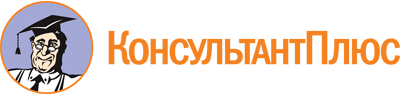 Закон Республики Карелия от 03.11.2017 N 2169-ЗРК
(ред. от 08.11.2022)
"Об Общественной палате Республики Карелия"
(принят ЗС РК 19.10.2017)Документ предоставлен КонсультантПлюс

www.consultant.ru

Дата сохранения: 04.12.2022
 3 ноября 2017 годаN 2169-ЗРКСписок изменяющих документов(в ред. Законов РК от 04.05.2018 N 2231-ЗРК,от 23.07.2018 N 2265-ЗРК, от 29.10.2018 N 2291-ЗРК,от 08.11.2022 N 2761-ЗРК)Статья 21 вступает в силу со дня первого заседания Общественной палаты, формирование которой началось после дня вступления в силу настоящего Закона (часть 2 статьи 22 данного документа).2. Число, месяц, год и место рождения (село, деревня, город, район, область, край, республика, страна)3. Гражданство (если изменялось, то указать, когда и по какой причине, если имеется гражданство другого государства, указать)4. Образование (наименование учебного заведения, год окончания обучения, номер диплома).Направление подготовки или специальность по диплому.Квалификация по диплому5. Послевузовское профессиональное образование: аспирантура, адъюнктура, докторантура (наименование образовательной организации, год окончания).Ученая степень, ученое звание (когда присвоены, номера дипломов, аттестатов)6. Место работы и должность